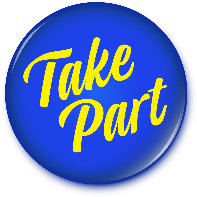 SEMINAR PROGRAMMEHUMAN PERSPECTIVES ON INCLUSIVE PUBLISHING STOCKHOLM MAY 16th-18th 2016Welcome to Take Part 2016 − the International Conference in Stockholm about inclusive publishing for users, providers, producers and distributors. We welcome delegates from around the world to exchange experience and knowledge about the human perspectives on inclusive publishing. Take Part, you too!Roland Esaiasson, Director General, Swedish Agency for Accessible MediaJesper Klein, Chair of the Board, DAISY ConsortiumElin Nord, Chair of the Swedish DAISY ConsortiumNiclas Lindberg, Secretary General of the Swedish Library AssociationDAISY ConsortiumMyndigheten för tillgängliga medierSvenska DAISY-konsortietSvensk biblioteksföreningOpening announcement – HRH Prince Carl PhilipKeynote: Alice Bah Kuhnke, Minister for Culture and DemocracyKeynote: David Lagercrantz, AuthorKeynote: Patricia A. Moore, President, Moore Design AssociatesHRH Prince Carl PhilipOpening announcement: HRH Prince Carl Philip. Prince Carl Philip initiated a hearing on dyslexia in Sweden in 2015, where the situation of children and young people with reading and writing difficulties was highlighted.“These issues are important not only to me but also to the hundreds of thousands of children with dyslexia in Sweden. Every day, these children fight with letters and numbers that jump around in their school books. The others laugh at them when they get something wrong, and they have to work harder than their classmates to achieve the same grades.” the Prince said in his opening speech.He added: “I know what it’s like, I was one of them.”“We must all take responsibility for this; Schools, politicians, authorities, experts, parents and friends. We must have a zero tolerance for bullying and zero tolerance for students with dyslexia feeling left out,” said the Prince.Source: A Hearing on Dyslexia, March 9th 2015.Alice Bah KuhnkeMinister for Culture and Democracy. As the Minister for Culture and Democracy, Ms Bah Kuhnke’s responsibilities cover civil society, culture, media, democracy, human rights and the national minorities.Democracy policy includes measures to strengthen and protect the individual’s opportunities for influence, and measures to promote and guarantee respect for human rights. Human rights establish that all human beings, irrespective of country, culture and context, are born free and equal in dignity and rights. The rights of the child, discrimination, international law, disabilities, also come under the area of democracy and human rights.“More culture for more people throughout the country and a democracy policy that enables more people to participate in society. This is at the heart of my political priorities.David Lagercrantz David Lagercrantz is the author of The Girl in the Spider’s Web and I am Zlatan Ibrahimovic, immensely successful books that have 
encouraged unaccustomed readers to read a book. David Lagercrantz made his debut as an author in 1997 with Ultimate High, the story of Swedish adventurer Göran Kropp, who climbed Mount Everest without oxygen tanks or sherpas the week after one of the most tragic disasters ever to occur on the mountain. The book became a great success. Since then he has written 
several books including the fourth, free-standing sequel to Stieg Larsson’s Millennium Trilogy Det som inte dödar oss/The Girl in the Spider’s Web and the book about the international football star Zlatan Ibrahimovic Jag är Zlatan/I am Zlatan Ibrahimovic. David Lagercrantz is a board member of Swedish PEN, an organization that campaigns on behalf of persecuted writers all over the world. He is also a supporter of The Reading Movement, a Swedish association that promotes reading and access to high-quality books for children as ways of improving their vocabulary and educational success.Patricia Moore Patricia Moore is an internationally renowned gerontologist, designer, and a leading authority on consumer lifespan behaviors and requirements. During 1979-1982, at twenty-something, Patricia Moore dressed up as an elderly woman wearing her grandmother’s clothes, uncomfortable and homemade shoes, plugs for her ears to distort her hearing and thick glasses that significantly distorted her vision. During this three year period she traveled to 116 cities in America and Canada impersonating an 80 year old woman.With her body altered to simulate the normal sensory changes associated with aging, she was able to respond to people, products, and environments as an elderly person. She was dismayed at some of the treatment she received and the experience helped her to intimately understand how difficult the world can be for elderly citizens. Since 1990, Moore has designed more than 300 Physical Medicine and Rehabilitation Environments for acute and sub-acute healthcare facilities throughout North America, Europe and Japan.MONDAY MAY 16	16:00-18:00 	Registration at Stockholm City Conference Centre Norra Latin.19:00-21:00 	Reception Buffet at City Hall, hosted by the City of Stockholm.Reception BuffetThe Reception Buffet is held at Stockholm City Hall Monday May 16. How to get to the City Hall The address is Hantverkargatan 1. Walking distance to City Hall from Norra Latin is 1,5 kilometres and the walk takes about 20 minutes. Bus 50 (direction Hornsberg) leaves Norra Bantorget every 8 minutes to City Hall (Stadshuset). The busride takes about 10 minutes.  The event starts at 19:00 and, and is open to delegates who have registered for the event. Please observe that late arrivals will not be permitted entrance.TUESDAY MAY 17Gala DinnerTuesday evening May 17, you are invited to a Gala Dinner at restaurant Solliden, Skansen. Skansen is the world’s oldest open-air museum, situated on the island of Djurgården within the city limits of Stockholm. Solliden is Skansen’s main restaurant with a spectacular view of Stockholm.How to get to the Gala DinnerThere will be chartered buses leaving Norra Latin at 18:30. The buses will take you back to Norra Latin at approximately 22:30.If you prefer to get to Skansen on your own, take bus 69 from Norra Bantorget or T-Centralen. Change to Tram No.7 at Norrmalmstorg or Djurgårdsbron. The tram takes you out to Djurgården and stops at Skansen. The ride takes about 25 minutes. Please observe, that public transportation does not accept money or credit cards. Tickets must be bought in advance.TUESDAY MAY 1709:00. Welcome – Roland Esaiasson, Director General, Swedish Agency for Accessible Media, MTMOpening announcement  –  H.R.H. Prince Carl Philip	Moderator welcome speech  – Þóra Sigríður Ingólfsdóttir, Director, The Icelandic Talking Book LibraryKeynote: Increasing democratic rights for everyone  – Alice Bah Kuhnke, Minister for Culture and DemocracyKeynote: The route to Zlatan and Millenium  – David Lagercrantz, author10:45 Coffee and networking in the exhibition hall11:15 Track A, B or C: TRACK A Publisher and vendors doing the right thingTrack B: Reaching out, attracting and keeping users active Track C: Vendors showcase: Latest  developments in accessible systemsDetails below17:10 Closing18:30 Buses leaving from Norra Latin to Restaurant Solliden.19:00 Gala dinner at Restaurant SollidenWEDNESDAY May 1809:00 Opening announcement  –  moderator Þóra Sigríður Ingólfsdóttir, Director, The Icelandic Talking Book Library09:15 Super keynote: The universal challenge: Creating inclusivity by design – Patricia Moore10:00 Coffee and networking in the exhibition hall10:30  Track A, B or C:Track A: The inclusive e-book ecosystemTrack B: Authoring the next generation of accessible contentTrack C: Into the hands of readersDetails below15:30 Track seminars finish16:10 Closing address16:40 Coffee and networking16:45 CLOSINGTUESDAY MAY 17 PRESENTATIONSTuesday TRACK A: Publishers and vendors doing the right thingThe labor pains of born accessibleBLOCK 1, 11:20-12:00 KEYNOTE: Tzviya Siegman, Digital Book Standards & Capabilities Lead, Wiley and SonsCreating workflows for born-accessible content presents both technical and cultural challenges. XML and HTML can lay the groundwork for an accessible tool chain, but much more is needed to make content accessible. I’ll discuss my work on bringing born-accessible content and platforms to Wiley. I will cover some existing accessibility-testing tools, and focus on the human factors in publishing accessible content. Let’s make sure our tools, platforms, and content work for everyone.The faces behind Elsevier´s accessibility approachBLOCK 1 12:00-12:30 SEMINAR: Robert ”Tripp” Naurup,Global Archive Manager, Elsevier”Even in large companies, it is individuals who make the difference when it comes to accessibility.”Over the last 15 years, Elsevier’s approach to accessibility has been driven by a handful of individuals whose experiences with real people in the real world facing real challenges. This approach has resulted in the policies and processes the company uses today. Robert Naurup will take you on Elsevier journey towards inclusion and provide you with best practice of how you can include accessibility within your business, despite company size.Modeling digital textbook influence to EDUPUB and harmonization with accessibilityBLOCK 2 14:00-14:40 KEYNOTE: Yong-Sang Cho, Principal researcher, Korea Education & Research Information Service (KERIS)International consortia have developed convergence standards, titled EDUPUB, between digital publishing and learning technologies for educational digital book enforced using multimedia and interaction with users. Digital textbook led by Ministry of Education in Korea has adopted digital publishing technology from 2011, and the Digital Textbook has shown enriched user experiences and advanced user interfaces. The Digital Textbook influenced to EDUPUB project as well. To reach inclusive service for the Digital Textbook emerging technologies need to pursue balance with accessibility. Global Public Inclusive Infrastructure (GPII) is under consideration as a potential approach for the accessibility relates to emerging technologies. Reading Services − A personal and professional perspectiveBLOCK 2 14:40-15:10 SEMINAR: Steve Tyler, Mainstream & SpecialistA talk on some of the specialist and mainstream reading services, the opportunities afforded by each of them and a perspective on future developments and the role of specialist provision.  The working context is that of current UK provision.Creating accessible content elements in the publishing workflowBLOCK 2 15:10-15:40 SEMINAR: Inge de Mönnink, Manager Educational Services & Strategic, Innovation, Dedicon How can you raise awareness for accessibility in an educational publishing company? And how can you adjust the publishing workflow in a way to suit every learner? How can vendors successfully collaborate with publishers in creating an accessible digital reading experience? Inge de Mönnink will stretch those question marks and provide you with a real case study of how Dedicon and ThiemeMeulenhoff (TM) are collaborating in order to overcome these obstacles and create innovation. Access in self-publishing: Findings from the new WIPO and IAF guidanceBLOCK 3 16:10-16:40 SEMINAR: Dave Gunn, Accessibility Consultant, OutervationsCurrent estimates indicate that 75 percent of e-book sales are of self-published work, where most of the large E-book retailers are now offering routes for authors to self-publish. This new method of publishing has until recently been neglected in terms of accessibility advice. Dave Gunn will highlight the current complexity of accessibility issues concerning self-publishing and provide you with a new accessibility guidance that aim to help authors solve these problems. It is the World Intellectual Property Organization (WIPO) and the Accessible Books Consortium that stand behind these guides.Redefine Accessibility − Why we need to rethink the meaning of accessibility BLOCK 3 16:40-17:10 SEMINAR: Fredrik Schill and Jens Halvarsson COO and CMO, Textalk ABIn order to convince publishers to take part in projects for accessibility, it is essential to show a gain for their entire audience. With this in mind, there is a need to redefine the meaning of accessibility and rather talk about how to help newspapers improve their existing services. One must show how the cost of including accessibility can create revenue for the publisher. The argument cannot just be stated, it must be proven by actual products. Fredrik Schill and Jens Halvarsson will prove how including accessibility can be profitable by demonstrating research and analysis undertaken to meet the needs of accessible newspapers and give you an overview of innovations that have emerged from this research.Tuesday TRACK B: Reaching out, attracting and keeping users activeThe future of libraries and e-books: Serving our users in the 21st centuryBLOCK 1 11:20-12:00 KEYNOTE: Micah May Director of Business Development, NYC Public libraryE-content, now audio not e-books, is the fastest growing area of circulation for libraries and getting e-content service right is clearly essential. Since 2012, when he helped found ReadersFirst, and was awarded a federal grant to build a better open source e-book app and forged groundbreaking deals with major publishers, Micah has been helping lead the charge to improve library e-book service including by taking ownership of the channels for delivery and developing better offerings that deliver satisfying user experiences, value for libraries (ROI) and are consistent with core library values. Micah will discuss how libraries can take advantage of and participate in two major grant funded projects supported by the IMLS, Library Simplified or SimplyE and the Library Econtent Access Project (LEAP), part of an emerging digital platform for e-content service. Reaching the unreachableBLOCK 1 12:00-12:30 SEMINAR: Ulla Bohman, Acting Communications Manager, Swedish Agency for Accessible MediaBest practice how to use a network of reading ambassadors in combination with different reading materials and easy-to-read to reach the readers who otherwise do not have the possibility to take part of books, news or information.If accessibility is the step, capture is the kingBLOCK 2 14:00-14:40 KEYNOTE: Michael Wright Director, NOTAWe do not provide accessible information only in order to make information accessible. We do it in order to leverage everyday life of people with print disabilities. Thus, we must ensure that what we have on the shelves are perceived attractive by the users. Second, we need to collect knowledge about the (potential) users, their behavior and preferences. Then we have to reach out and convince them to join us. And to stay as active users. Nota has been on a travel from 13.000 to more than 100.000 users, from elderly to youngsters, from vision impaired persons to dyslexics and welcoming close to 15.000 teachers. How did we do that, where did we succeed and where did we fail. From smart cartoons through strategic marketing. From provision to involvement.Bringing books to persons with print disabilitiesBLOCK 2 14:40-15:10 SEMINAR: Monica Halil Lövblad, Project Leader, The Accessible Books ConsortiumThe Accessible Books Consortium (ABC) have a global role in improving the availability of books for visually impaired, in developing countries in particular. Monica Halil Lövblad will tell you, on a practical level, how ABC implement the objectives of the Marrakesh Treaty. She will present real cases showing how their work increase the accessibility within countries. You will also learn how your organization can cooperate with ABC in purpose of increasing the accessibility of books within your country.A user’s voice: “I can read and understand the textbooks with DAISY!”BLOCK 2 15:10-15:40 SEMINAR: Misako Nomura and Hiroshi Kawamura, Director of Information Center, Japanese Society for Rehabilitation of Persons with Disabilities and Vice President, Assistive Technology Development OrganizationChallenges to reach out to users with reading disabilities in Japan. The seminar gives you an insight of how Japan produces and provides school textbooks in DAISY multimedia format for children and pupils at the elementary and junior high school. Misako Nomura and Hiroshi Kawamura will reflect on the achievements Japan has accomplished and the challenges the country now are facing. You will learn about the effectiveness of text book in DAISY multimedia format and get an exclusive insight in their future strategies. Engaging children and adolescents in finding the joy of readingBLOCK 3 16:10-16:40 SEMINAR: Leena Holopainen and Minna Katela, Pedagogical planner and Information specialist, Celia  How can we connect with our target group on several occasions during their daily life? Leena Holopainen and Minna Katela will show how Celia are integrating different communication channels with the intention to inspire their target group to become active users of Celia’s talking books. They will provide you with best practice of how you can encourage active reading participation through social network and get your target audience to read and share more. They will also highlight the importance of establish an effective collaboration with public libraries and teachers, who have a key role in activating children and adolescents to read.  Building suitable inclusive publishing ecosystems for developing countriesBLOCK 3 16:40-17:10SEMINAR: Dipendra Manocha, Director of the Regional Resource Centre, DAISY Forum IndiaThe infrastructure for providing accessible books is very different in high and low income countries. The target age group of users, their requirements and skill set too are different. Technology gaps, affordability and local language issues need to be addressed to provide usable solutions. Besides these challenges, changes in publishing and reading work flows are to be managed. This session will reflect on the work of development agencies over the last few years providing accessible books in developing countries. We will share examples where effective solutions are provided, and draw lessons that can be replicated in many other countries.Tuesday TRACK C: Vendor showcase: Latest developments in accessible reading systemsWe have invited global manufacturers of accessible reading systems to present their latest developments. Approximately 10 companies will present their products for 10 minutes each. If you are interested in apps, online DAISY-players and text-to-speech applications, this is a session for you.HumanwarePlextalkBonesPratsamDolphin Computer AccessSolutions RadioPyximaKNFB ReaderTextalkAcapelaCereprocAnd more to come!Tuesday/Wednesday May 17-18 Take Part exihibitionMeet publishers and manufactures of assistive technology from all over the world at the Take Part exhibition. The exhibition represents a unique and great opportunity to network and develop new relationships. Get an insight in the latest developments and take the chance to learn from some of the best product developers of accessible reading systems. Meet publishers working with inclusive publishing and e-book production and vendors working with web accessibility. Did you know this about Sweden?The first time Stockholm is mentioned in historical records is 1252 A.D. in letters written by Birger Jarl and King Valdemar.The Swedes drink 9,19 kilo coffee per person every year. Fika is the Swedish word for a coffee break. Swedes have invented the pacemaker, the three-point seatbelt and the adjustable wrench.Between 300,000 and 400,000 moose (Alces alces) roam the Swedish woods. The Swedish word gift can mean married or poison.Carl von Linné, born in Småland in 1701, is known for the introduction of his binomial classification that enabled plants and animals to be consistently named and classified into families. Roughly 600,000 Swedes sing in choirs, and the union represents 500 choirs. This gives Sweden the highest number of choirs per capita in the world.Sweden is renowned for producing great pop bands and singers, including ABBA, The Cardigans, Ace of Base and Avicii. Sweden is the world’s 3rd largest exporter of music after the United States and United Kingdom.Forests cover over 50% of Sweden, there are also around 100,000 lakes and over 24,000 islands throughout the country. Sweden’s right to public access laws allows these areas to be fully accessed by the public.Lagom is an important and often-used word in Sweden. Meaning good enough, or just right, it sums up Swedish cultural and social ideals of equality and fairness.Tactile ReadingTactile Reading – Braille and graphics for children and youth. Stockholm April 5-7, 2017. The first Tactile Reading conference. For practitioners and academics. www.tactilereading.orgWEDNESDAY MAY 18Wednesday TRACK A: Authoring the next generation of accessible contentAuthoring for creating rich and accessible content BLOCK 1 11:20-12:00 SEMINAR: Gjergj Demiraj, Deputy CEO, Gutenberg TechnologiesAuthoring tools have been one of the most critical tools for enabling publishers to easily create, enrich and publish on all distribution channels. But accessibility is not always taken in consideration, neither from the publisher nor from the authoring tool provider. What features an authoring tool must provide for creating accessible content? What are the best practices for creating accessible content in modern authoring tools? EPUB 3 producer at schoolBLOCK 2 14:00-14:40 SEMINAR: Tatsuo Nishizawa Chief Engineer, Shinano Kenshi CorporationFor learning disabled students, demand of accessible educational materials is increasing rapidly. Text books are converted to DAISY/EPUB3 and distributed to the students, however they still need other educational materials such as supplementary text books, drills or test papers in accessible formats. Teachers who support the students should convert such printed materials to EPUB3, but they are busy and time is very limited to produce. An EPUB3 production software have been developed to meet this need and Tatsuo Nishizawa will present how the software simplify the production of accessible materials for teachers. Authoring, editing, personalizing e-books: all the value of the EPUB 3 formatBLOCK 1 12:00-12:30 SEMINAR: Sebastien Dubuis Managing, Director and founder, PubliwideThe EPUB 3 format is the portable version of HTML 5 language. It has taken us a few years to discover how well to manage the format and develop the right platforms to take advantage of it. We will present you two online platforms that are aimed at instructors, professors and teachers. The first toolset have been designed to personalize existing e-books with math formulas, images, video and audio tracks. The second tool provides a broader spectrum of functionalities to author, edit, enrich and manage EPUB 3 files in the browser. Accessible reading on mainstream e-book book platforms.VitalSource Content studioBLOCK 2 14:40-15:10 SEMINAR: Rick Johnson, Vice President of Product Strategy and Founder, VitalSource Technologies, Inc. VitalSource Content Studio (VCS) delivers a comprehensive set of content tools by combining a cloud-based digital content authoring tool that enables subject matter experts to author and produce digital-first content that is responsive, interactive, and accessible, with powerful customization capabilities. It is a flexible model in which authors can mix and match content types into single pages, the tool outputs EPUB 3 format content directly into our reading system, Bookshelf.Automatic production and embedding of speech in EPUB 3 BLOCK 2 15:10-15:40 SEMINAR: Niclas Bergström, Founder & CEO, ReadSpeaker AB This presentation will demonstrate how high quality text-to-speech (TTS) can be used to narrate EPUB3 books automatically as well as how cloud based TTS can  be used to offer streaming solution to speak out the textual content in EPUB’s. You will learn how easy and quick it can be to make a book talk. This presentation targets anyone interested in the latest in speech technology and speech enabling of book content.Leveraging the power of EPUB 3BLOCK 3 16:10-16:40 SEMINAR: Aditya Bikkani, Business Development, AEL Data Service LLPEPUB 3.0 is the latest revision of the industry-standard XML e-book format, merging into modern web technology using HTML5, CSS3 and the Java-script frameworks transforming the EPUB into an interactive format. It focuses on XML-driven formats by demanding XHTML serialization and including additional XML vocabularies, such as MathML and SVG.WEDNESDAY TRACK A: Into the hands of readersAccessible reading on mainstream e-book book platformsBLOCK 1 10:30-11:20 KEYNOTE: Rick Johnson, Vice President of Product Strategy and Founder, VitalSource Technologies, Inc. The next generation of digital learning will bear little resemblance to the educational systems that current generations used in their formative years.  We have all seen the traditional vehicles for delivering content migrate from paper, to representations of paper on the screen, and the subsequent struggles that educators have had in insuring accessibility.  Tomorrows learning content will be built from a confederation of systems working together, personalized for the user, and adhering to standards that allow it to be born digital, and born accessible from its creation. What is possible to deliver into the hands of today’s learners and readers will be discussed in this session.Reading apps and accessibility – user requirements and helpful guidanceBLOCK 1 11:20-11:50 SEMINAR: Richard Orme, Chief Executive Officer, DAISY ConsortiumIncreasingly publishers are creating titles with content that is accessible to more people with different accessibility needs. But what about the apps that are used to read all these wonderful books, journals and documents? This presentation will describe the features needed by readers with different print impairments, and explain the methodology that is being used to test apps available today. The publicly available evaluation results help individuals and institutions make choices about reading systems, and inform developers about what improvements will help them to reach more markets. Lastly, you will learn how you can participate in this important effort.Bibblix – a reading app for kidsBLOCK 1 11:50-12:20 SEMINAR: Oskar Laurin, Acting Manager Digital Library, City of Stockholm Libraries Bibblix is a book recommendations and reading app for children ages 6-12, developed by the Stockholm public library and Malmö public library. The main objective of the project is inclusion of users whom for various reasons feel hesitant towards books and reading. These users, although a heterogeneous group, show a number of common traits that are important to understand when creating relevant services for them. A wish to use the same services as more avid readers and a dislike for products too apparently aimed at them being two examples of this. Bibblix is sponsored by the Swedish Arts Council.It’s a small world: Opportunities and Solutions for Accessible Online Information ServicesBLOCK 2 13:50-14:30 SEMINAR: Andrew Furlong, Technology Support Manager, Vision Australia We live in a connected world in which people have increasing choice and control over the ways in which information can be accessed.  When providing such a service, a person-centered approach is needed so that people who have a print disability are empowered when accessing the growing amount of online content. The ubiquitous nature of the internet and the exponential growth in mobile technologies creates opportunities to serve the characteristics and needs of different client groups.  The transition to an online world also brings new challenges.  This presentation will provide a practical overview of the initiatives being adopted by Vision Australia and others around the world to address these challenges and meet the diverse information needs of people who have a print disability.Multiple services through DAISY onlineBLOCK 2 14:30-15:00 SEMINAR: Susanne Axner, Manager Research and Development, Swedish Agency for Accessible Media The Swedish Agency for Accessible Media (SWEDISH AGENCY FOR ACCESSIBLE MEDIA) has seen years of successful take up of users of the online library service Legimus – forecasted to surpass a million digital loans 2016. The most popular distribution channel for talking books in Sweden, is now the iOS and Android app Legimus. SWEDISH AGENCY FOR ACCESSIBLE MEDIA is continuously extending the services. Since 2013 delivering talking newspapers, and from 2016 books and community information via the DAISY on-line protocol. However, it’s an enormous challenge to serve the less IT-savvy audience, often elderly and blind users via on-line. It requires not only new, improved technologies, but also communication strategies and marketing, organizational and policy changes, and, in the long run, perhaps even new legislation.Online DAISY Players – a painless transition path to the post CD online age of readingBLOCK 2 15:00-15:30 SEMINAR: Dominic Labbé, Blindness Product Development Director, Humanware GroupThis presentation will present that transition in delivering accessible content to readers. Humanware in conjunction with worldwide libraries has long worked to provide solutions for those needing assistance in reading printed texts. Our customers now have the power of reading, not just for pleasure but to inform, educate and advance their studies and careers. In 1998 we succeeded in transitioning from cassette to cd. Once again technology is driving the next transition this time to online content. Our joint responsibility as stakeholders in accessible media is to include our readers using dedicated players in the shift to online content. WEDNESDAY TRACK C: The inclusive e-book ecosystemBeyond print and into what imagination will bringBLOCK 1 10:40-11:20 Keynote: George Kerscher, Chief Innovation Officer DAISY Consortium, Senior Officer, Accessible Technology Learning Ally, President IDPFThe digital publishing revolution is changing everything, and The Google Impact Challenge comes at a perfect time to make sure the text of publications is fully accessible! It is also perfectly clear that we need to go far, far beyond the text and deliver access to graphical materials, but what is that strategy and who are our partners?  Looking further ahead, what is the role of standards and how do we integrate and influence all the glorious innovations that digital publishing will bring, and make sure the blind and print disabled community can Take Part?LIA − an Italian inclusive publishing ecosystemBLOCK 1 11:20-11:50 Seminar: Cristina Mussinelli, Secretary General, LIA foundation (Italian Accessible Books)E-books and digital technologies offer extraordinary opportunities to extend and ease the possibility of reading to a number of people that suffer from different kinds of visual impairment. However a coordinated effort is needed by all parties involved to fully exploit this potential. E-books, distribution channels, payment tools, reading solutions (both hardware and software) should embed accessibility in a homogeneous way. Ms Mussinelli will describe the successful LIA model and its inclusive publishing ecosystem carried out by the LIA Foundation.Accessibility progress? YES!BLOCK 1 11:50-12:20 Seminar: Brad Turner Vice President of Global Literacy, Benetech, The challenge of making new digital content born accessible, and accessible all the way to the end user, requires partnerships and technological innovation. In 2015, Benetech set a goal to influence 15 publishers and their partners to make positive steps toward born accessible by producing more accessible materials in 2016. Through its DIAGRAM Center and Born Accessible initiatives, Benetech develops standards, guidelines, and technology tools to make it easier to create, discover, use, and interact with accessible content, including images, graphics, and math, building on its vast experience running Bookshare, the world’s largest accessible library.  This session will highlight the 15 companies Benetech worked with and describe the steps they took toward making their materials in an accessible manner. E-books, the potential for inclusionBLOCK 2 13:50-14:30 KEYNOTE: Victoria Owen, Head Librarian at the University of Toronto Scarborough and Governing Board member of the International Federation of Library Associations and Institutions’ (IFLA)What is the impact on accessibility and usability as libraries move from print to digital collections?  How are legislators, publishers and librarians shaping access in the digital era? The global perspective on e-books, the inclusion of people with disabilities in libraries, and the status of copyright legislation for libraries will be highlighted. The presentation will weave together these various strands of the e-book ecosystem starting with the policy framework, national policies and laws and how they are incorporated into the reality of the digital environment. Can ‘born digital’ mean ‘born accessible’ within the next 10 years?EDRLab, the IDPF and Readium Foundation headquarter SEMINAR: Cyril Labordrie, Technical Evangelist, EDRLab IDPF and Readium have decided to extend their operations in Europe, European Digital Reading Lab has then been created. European Digital Reading Lab is a non-profit organization based in Paris and it is a new innovative initiative in the Open Source Digital Publishing area. EDRLab organization will be described in this presentation. EDRLab is open to any company in Europe whose goals are related to digital publishing. EDRLab is funded by the government, being a part of this organization let companies participate in the organization strategy. The DRM LCP, which is one of the first EDRLab task, will be explained during the presentation.Transition to EPUB 3 made possible BLOCK 2: 15:00-15:30 SEMINAR: Avneesh Singh, Chief Operating Officer, DAISY Consortium and representatives of Benetech, NORDIC group and Learning Ally.Accessible EPUB 3 standard promises a revolution in inclusive publishing and reading, bringing great advancements for print-disabled and new opportunities for DAISY members! At the same time, it brings a paradigm shift in the way members produce accessible content and the way print-disabled readers consume published information, making transition to EPUB 3 a non-trivial process. Moreover, the diversity in worldwide membership necessitates different approaches for transition. The presentation will touch upon the main bottlenecks faced by DAISY members in transition to EPUB 3, thereafter the members will present the case studies, demonstrating their successful transition. The early movers will share the approaches for migrating their diverse production processes, distribution, and supported reading systems to EPUB 3.Take Part ExhibitionMeet publishers and manufactures of assistive technology from all over the world at the Take Part exhibition. The exhibition represents a unique and great opportunity to network and develop new relationships. Get an insight in the latest developments and take the chance to learn from some of the best product developers of 
accessible reading systems. Meet publishers working with inclusive publishing and e-book production and vendors working with web 
accessibility.OnlineDaisy Digital Talking BooksReadSpeakerOptolexiaAEL DataNotaHndenburgNyponViljaMyndigheten för tillgängliga medier, MTMDolphinPlexTalkAxiellRimageAcapela GroupHumanWareTorTalkPratsamTwitter: #takepartSTHLMWifi: CCC Guest High Speed Password: 20162016Take Part is sponsored by MicrosoftAxiellROOM: AULAN. TRACK A: Publishers and vendors doing the right thing.ROOM: MUSIKSALEN. TRACK B: Reaching out, attracting and keeping users activeROOM: 357. TRACK C: Vendors showcase: Latest developments in accessible systemsModerated by: Cristina Mussinelli, Fondazione LIAModerated by: Minna von Zansen, Celia11:15IntroductionIntroduction11:20Keynote: The labor pains of born accessible – Tzviya Siegman, John Wiley´s and SonsThe future of libraries and e-books: Serving our users in the 21st century
– Micah May, NYC Public Library12:00The faces behind Elsevier’s accessible 
approach – Robert “Tripp” Naurup, ElsevierReaching the unreachable 
– Ulla Bohman, Swedish Agency for Accessible Media12:30-14:00LUNCHLUNCHLUNCH14:00Moderated by Cristina Mussinelli, Fondazione LIA, Markus Gylling, DAISY Consortium and IDPFKeynote: Modeling digital textbook influence to EDUPUB and harmonization with accessibility  – Young-Sang Cho, KERISModerated by Minna von Zansen, Celia, Richard Orme, DAISY ConsortiumKeynote: If accessibility is the step, capture is the king – Michael Wright, NotaModerated by: Joakim Uppsäll-Sjögren, City of HelsingborgIntroduction14:05 DAISY PlayersHumanware, Dominic LabbéPlextalk, Takuro ShirokiBones, Stephan Knecht 14:40Reading Services − A Personal and Professional Perspective – Steve Tyler
Mainstream & Specialist, RNIBABC: Bringing books to persons with print disability  – Monica Halil Lövblad, Accessible 14:50 DAISY Apps Textalk, Fredrik Schill/Jens Dolphin Computer Access, Mattias Karlsson Pyxima, Bert PaepenKNFB, Reader, James Gashel15:10Creating accessible content elements 
in the publishing workflow  – Inge de Mönnink, DediconA user’s voice: I can read and understand textbooks with DAISY! – Misako Nomura and Hiroshi Kawamura,  Japanese Society for Rehabilitation of Persons with Disability15:40-16:10AFTERNOON BREAKAFTERNOON BREAKAFTERNOON BREAK16:10Access in self-publishing 
– Dave Gunn, OutervationsEngaging children and adolescents in finding the joy of reading  – Leena Holopainen and Minna Katela, CeliaContinuation Pratsam, Daniel AljnasojaHalvarson Acapela, Paolo Leiva Cereproc, Paul Welham16:40Redefine accessibility  –Fredrik Schill and Jens Halvarsson, Textalk ABBuildng suitable inclusive publishing ecosystems for developing countries  –
Dipendra Manocha, DAISY Consortium/DAISY Forum IndiaROOM: AULAN. TRACK A: Into the hands of readersROOM: MUSIKSALEN. TRACK B: Authoring the next generation of accessible contentROOM: 357. TRACK C: The inclusive e-book ecosystem10:30Moderated by: Margaret McGrory, CNIBKeynote: Accessible reading of mainstream e-book platforms  – Rick Johnson, VitalSourceModerated by: Koen Krikhaar, DediconIntroductionModerated by: Peter Krantz, National Library of SwedenIntroduction10:40Keynote: Beyond Print and into What Imagination Will Bring  – George Kerscher, DAISY/IDPGAuthoring for creating rich accessible content
– Gjergi Demiraj, Gutenberg TechnologiesKeynote: Beyond print and into what imagination will bring – George Kersher, DAISY/IDPF11:20Reading apps and accessibility − user requirements and helpful guidance  – Richard Orme, DAISY ConsortiumAuthoring, editing, personalizing e-books: all the value of the EPUB 3 format – Sebastien Dubuis, PubliwideLIA - an Italian inclusive publishing ecosystem  – Christina Mussinelli, LIA foundation 11:50Case study: Bibblix – a reading app for kids  – Oskar Laurin, City of Stockholm LibrariesEPUB 3 producer at school – Tatsuo Nishizawa, Shinano KenshiAccessible progress? YES!– Brad Turner, Benetech12:20-13:50LUNCHLUNCHLUNCH13:50Keynote:  It´s a small world: Opportunities and solutions for accessible online information services
– Andrew Furlong, Vision AustraliaModerated by: Lisa Söderberg, Swedish Agency for Accessible MediaVitalSource Content studio – Rick Johnson, VitalSourceModerated by: Boris Zetterlund, AxiellKeynote: E-books, the potential for inclusion14:30Multiple services through DAISY online  – Susanne Axner, Swedish Agency for Acccessible MediaAutomatic production and embedding speech in EPUB3 – Niclas Bergström, ReadSpeakerEDRLab the IDPF and Readium Foundation Headquarter  – Cyril Labordrie, EDRLab15:00Online DAISY players – a painless transition path to the post CD online age of reading, Dominic Labbé, HumanWareLeveraging the power of EPUB 3 – Aditya Bikkani, AEL DataTransition to EPUB3 made possible – Avneesh Singh, DAISY